                                                                                  T.C. MİLLİ EĞİTİM BAKANLIĞIİZMİR İL MİLLÎ EĞİTİM MÜDÜRLÜĞÜ DİLİMİZİN ZENGİNLİKLERİ PROJESİ                “DEDE KORKUT OKUMALARI” İL GENELİ HİKÂYE YAZMA YARIŞMASIKONUSU: Ortaöğretim Genel Müdürlüğü koordinesinde Din Öğretimi, Temel Eğitim, Özel Eğitim ve Rehberlik, Özel Öğretim, Hayat Boyu Öğrenme, Mesleki ve Teknik Eğitim Genel Müdürlüklerinin katkısıyla yürütülecek olan “Dilimizin Zenginlikleri” projesi kapsamında ilkokul ve ortaokul öğrencileri arasında “Dede Korkut Okumaları İl Geneli Hikâye Yazma Yarışması” gerçekleştirilmesi planlanmaktadır.TÜRÜ: Hikâye AMACI: Dilimizin Zenginlikleri Projesi Kapsamında okullarda yapılacak olan söz varlığını zenginleştirme çalışmaları ile öğrencilerin dilimizin zenginliklerini tanıması, kültür taşıyıcısı olan sözcüklerimizle buluşması, buna bağlı olarak dilini iyi kullanması ve düşünce dünyasını geliştirmesi amaçlanmıştır. HEDEF KİTLE: İlimiz geneli, Millî Eğitim Bakanlığına bağlı resmî / özel ilkokul/ortaokul kurumlarında öğrenim gören öğrencileri yarışmanın hedef kitlesini oluşturmaktadır. GENEL KATILIM ŞARTLARI Dede Korkut Okumaları İl Geneli Hikâye Yazma Yarışması, Dilimizin Zenginlikleri proje kılavuzunda yer alan Ek 4, Ek 5 ve Ek 6 Eylem Planlarındaki faaliyet çerçevesinde hazırlanmıştır.Yarışmaya İzmir geneli, Millî Eğitim Bakanlığına bağlı resmî / özel ilkokul/ortaokul kurumlarında öğrenim gören öğrenciler katılabilecektir. Yarışmaya katılım gönüllülük esasına göre olacaktır. Eserlerin özgün ve yarışma temasına uygun olması gerekmektedir.Eserler, Türkçenin dil ve söyleyiş kurallarına uygun olacaktır. Yarışmaya gönderilecek eserler bilgisayarda Word formatında, A4 kâğıt ebatında, Times NewRoman yazı tipi ile 12 punto ve 1,5 satır aralıklı, sayfa kenar boşlukları 2,5 cm olarak yazılacaktır. Yarışmaya gönderilecek eserler dört sayfayı geçmeyecektir. Yazım kurallarında Türk Dil Kurumu Yazım Kılavuzu dikkate alınacaktır. Yarışmaya katılım ücretsizdir. Her öğrenci yarışmaya hikâye türünde yalnız bir eserle katılabilecektir. Seçici Kurul üyelerinin birinci dereceden yakınları yarışmaya katılamazlar. Başvuru yapılan eserin Türkiye Cumhuriyeti Anayasası, Millî Eğitim Temel Kanunu ile Türk Millî Eğitiminin Genel Amaçlarına uygun olarak, ilgili yasal düzenlemelerde belirtilen ilke, esas ve amaçlara aykırılık teşkil etmeyecek şekilde hazırlanması gerekmektedir. Bu şekilde hazırlanmayan eserler değerlendirmeye alınmayacaktır. Siyasi amaçlara hizmet eden, genel ahlâk kurallarına uymayan, hakaret ve reklam unsuru içeren eserler yarışma dışı kalacaktır. Katılımcı eserlerinin her yönüyle özgün olması gerekmektedir. Hikâyelerin daha önce hiçbir yarışmaya katılmamış ve yayınlanmamış olması şartı bulunmaktadır. Eserlerin tamamı ya da bir bölümü basın-yayın organı veya herhangi bir mecradan kopyalanmış ya da alıntı yapılmış ise eser derece almış olsa bile aldığı derece iptal edilecektir. Yarışmaya katılanlar, eserin tümüyle kendisine ait olduğunu ve özgün olduğunu taahhüt eder. Ödül alan katılımcılardan bu taahhütleri dışında hareket ettiği anlaşılanların eserleri yarışma dışı bırakılır. Ödül verilmiş olup sonradan bu yönde tespiti yapılanların ödülleri geri alınır.Eser içeriklerinde geçecek olan özel ve tüzel kişilere ait isimlerin kullanımı ile ilgili yasal hak ve sorumluluklar katılımcıya aittir. Hikâye konusu şu şekildedir:“Dede Korkut Hikâyeleri”  adlı eseri okuma faaliyetinden hareketle yeni bir hikâye yazılması.EK-1, EK-2 ve EK-3 ile birlikte öğrenim gördükleri okul müdürlüklerine teslim edeceklerdir. Biçimsel ve teknik şartları taşımayan, yarışma takvimine uygun olarak teslim edilmeyen eserler değerlendirmeye alınmayacaktır. Eserlerin ön yüzünde katılımcının adı soyadı bulunmamalıdır. Eserde sadece ilk sayfanın sol üst köşesinde 12 punto ile katılımcının rumuzu bulunacaktır. Eser sahibinin ismi, okulu (açık adresi ile birlikte) gibi bilgiler (Ek-1) Veli İzin Belgesi’nde (Başvuru Formu) belirtilecektir. Millî Eğitim Bakanlığı/İl Millî Eğitim Müdürlüğü, eser ile ilgili her türlü tasarruf hakkına sahiptir.  Başvurusunu tamamlayan her katılımcı şartnamedeki tüm hususları kabul etmiş sayılacaktır. YARIŞMAYA KATILIM TAKVİMİ VE DEĞERLENDİRME SÜRECİ YAPILACAK İŞLEMLER      Okul/Kurumlar Tarafından Yapılacak İşlemlerOkul Yürütme Komisyonu; Okul müdürünün uygun gördüğü müdür yardımcısı başkanlığında, en az iki öğretmen ve her sınıf düzeyinden birer öğrencinin katılımıyla oluşturulur. İlkokullarda sınıf zümre başkanları, ortaokullarda Türkçe zümresi, liselerde ise Türk Dili ve Edebiyatı zümresi ile koordineli çalışılır. Gerekli durumlarda okul müdürlüğünce Türkçe veya Türk Dili ve Edebiyatı zümresi içerisinden okul yürütme komisyonunda görev yapmak üzere daimi üye seçilebilir.Projenin okulda görünür olmasını ve tüm sınıflarda uygulanmasını sağlar. İl Milli Eğitim Müdürlüklerince proje kapsamında duyurusu yapılan il geneli yarışmaların duyurusunu yapar ve katılımı teşvik eder.Yıl sonu raporlarını hazırlar ve ilçe yürütme komisyonuna gönderir.       İlçe Millî Eğitim Müdürlükleri Tarafından Yapılacak İşlemler İlçe Yürütme Komisyonu;İlçe Milli Eğitim Müdürünün uygun gördüğü şube müdürü başkanlığında proje kapsamındaki her okul türünden birer okul müdürü ile Sınıf, Türkçe, Türk Dili ve Edebiyatı, Felsefe, Tarih, Okul Öncesi, Görsel Sanatlar ve Bilişim Teknolojileri öğretmenlerinin katılımıyla oluşturulur.Projenin ilçe düzeyinde takibini ve yürütülmesini sağlar.Eylem planlarının okullarda uygulanma oranını takip eder.İl Milli Eğitim Müdürlüklerince proje kapsamında duyurusu yapılan il geneli yarışmaların duyurusunu yapar ve katılımı teşvik eder.Yıl sonu raporlarını hazırlar ve il yürütme komisyonuna gönderir.Okullardan gelen eserler İlçe Yürütme Komisyonu tarafından değerlendirilecektir. İl Millî Eğitim Müdürlükleri Tarafından Yapılacak İşlemler İl Yürütme Komisyonu;İl Milli Eğitim Müdürünün uygun gördüğü il müdür yardımcısı/şube müdürü başkanlığında proje kapsamındaki her okul türünden birer okul müdürü ile birer Sınıf, Türkçe, Türk Dili ve Edebiyatı, Felsefe, Tarih, Okul Öncesi, Görsel Sanatlar ve Bilişim Teknolojileri öğretmenlerinin katılımıyla oluşturulur.Projenin sağlıklı yürütülebilmesi için ilçeleri ziyaret eder, iyi örnekleri İl Milli Eğitim Müdürlüğünün genel ağ sayfasında (internet) ve sosyal medya hesaplarında paylaşır.İlçelerden gelen eserler İl Yürütme Komisyonu öğretmenlerinden oluşturulan komisyon tarafından değerlendirilecektir. İNCELEME DEĞERLENDİRME KOMİSYONU İnceleme ve Değerlendirme Komisyonu üyelerine eser sahibinin kimliğini açıkça ortaya koyan bilgi ve belge kesinlikle verilmeyecektir. Aynı rumuzu kullanan eser sahiplerinin olması durumunda inceleme ve değerlendirme komisyonları gereken önlemleri alacaktır. İnceleme ve değerlendirme komisyonları kendilerine gelen eserleri Ek-5 Eser İnceleme ve Değerlendirme Formundaki kriterlere göre inceleyecektir. Değerlendirme puanı, tüm üyelerin vermiş oldukları puanların aritmetik ortalaması alınarak Ek-6 İnceleme ve Değerlendirme Komisyonu Birleştirme Formuna göre hesaplanacaktır. İlçe ve illerdeki inceleme ve değerlendirme komisyonlarının verdiği kararlar nihai karar olup itiraz işlemi sadece İzmir İl Millî Eğitim Müdürlüğünün verdiği karar için olacaktır.   SONUÇLARIN AÇIKLANMASI Yapılan tüm değerlendirmelerin sonucunda il birincisi olarak seçilen eser, İl Millî Eğitim Müdürlüğünce web, sosyal medya adreslerinde duyurulacaktır. ÖDÜL           	Değerlendirme sonucunda dereceye giren eser ve öğrenciye (verilecek ise) ödül, ödül töreni tarihi ve yeri İzmir İl Millî Eğitim Müdürlüğü tarafından bildirilecektir.  İLETİŞİM BİLGİLERİ Yarışma ile ilgili her türlü yazışma ve bilgi almak için aşağıdaki iletişim bilgileri kullanılacaktır. İzmir İl Millî Eğitim Müdürlüğü Temel Eğitim-2 Şube MüdürlüğüTelefon: 0232 280 3550 Proje Yürütücü Üye: Bülent  ALTUN     0 506 369 72 11         temelegitim35@meb.gov.trEK-1 T.C.MİLLİ EĞİTİM BAKANLIĞIİZMİR İL MİLLÎ EĞİTİM MÜDÜRLÜĞÜDİLİMİZİN ZENGİNLİKLERİ PROJESİ“DEDE KORKUT OKUMALARI” İL GENELİ HİKÂYE YAZMA YARIŞMASINOT: Bu form doldurulup eser ile birlikte okul müdürlüklerine teslim edilecektir. EK-2 T.C.MİLLİ EĞİTİM BAKANLIĞIİZMİR İL MİLLÎ EĞİTİM MÜDÜRLÜĞÜDİLİMİZİN ZENGİNLİKLERİ PROJESİ“DEDE KORKUT OKUMALARI” İL GENELİ HİKÂYE YAZMA YARIŞMASINOT: Bu form doldurulup eser ile birlikte okul müdürlüklerine teslim edilecektir. EK-3 T.C.MİLLİ EĞİTİM BAKANLIĞIİZMİR İL MİLLÎ EĞİTİM MÜDÜRLÜĞÜDİLİMİZİN ZENGİNLİKLERİ PROJESİ“DEDE KORKUT OKUMALARI” İL GENELİ HİKÂYE YAZMA YARIŞMASI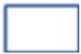 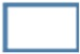 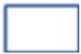 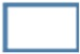 NOT: Bu form doldurulup eser ile birlikte okul müdürlüklerine teslim edilecektir. EK-4 T.C.MİLLİ EĞİTİM BAKANLIĞIİZMİR İL MİLLÎ EĞİTİM MÜDÜRLÜĞÜDİLİMİZİN ZENGİNLİKLERİ PROJESİ“DEDE KORKUT OKUMALARI” İL GENELİ HİKÂYE YAZMA YARIŞMASIEK-5   İnceleme ve Değerlendirme Komisyon Üyesi Değerlendirme Formu Komisyon Üyesi                                                                                                                                                  Adı Soyadı                                                                                                                                                           İmza NOT: Aynı rumuzun kullanan kişilerin olması durumunda inceleme komisyonu gereken önlemi alacaktır. EK-6 İnceleme ve Değerlendirme Komisyonu Birleştirme Formu NOT: Aynı rumuzun kullanan kişilerin olması durumunda inceleme komisyonu gereken önlemi alacaktır.           (*) Ortalama virgülden sonra iki basamak şeklinde hesaplanacaktır.1 Yarışma duyurusunun yapılması 02.01.2024 2 Okulların Proje Okul Yürütme Komisyonu tarafından seçilen en iyi eseri İlçe Milli Eğitim Müdürlüklerine DYS üzerinden teslimi11.01.2024-12.01.20243İlçe Milli eğitim Müdürlüğüne teslim edilen eserlerin İlçe Proje Yürütme Komisyonu tarafından değerlendirilip sonuçların ilan edilmesi ve İlçe Proje Yürütme komisyonu tarafından seçilen en iyi eserin (bir adet) DYS üzerinden bilgi verilerek dijital ortamda İl Milli Eğitim Müdürlüğü Temel Eğitim Hizmetleri-2 bölümüne teslim edilmesi 15.01.2024-16.01.20244İl Yürütme Kurulu tarafından eserlerin değerlendirilerek sonuçların ilan edilmesi.18.01.2024-19.01.2024VELİ İZİN BELGESİ (Başvuru Formu) Katılımcının Adı ve Soyadı:  Okulu: Sınıfı:  Okulun Adı: Okulun İletişim Bilgileri: Başvuru Yapılan İl / İlçe: Rumuz: İzmir İl Millî Eğitim Müdürlüğüne,               Velisi bulunduğum ve yukarıda açık kimliği yazılı olan oğlum / kızım……………………………………………………... 'ın Müdürlüğünüzce yapılması planlanan Dede Korkut Okumaları” İl Geneli Hikâye Yazma Yarışmasına katılmasına izin verdiğimi arz ederim.       	 	 	 	 	 	 	            	          …../…../…….   	 	 	 	 	 	 	 	 	          Veli Adı ve Soyadı       	 	 	 	 	 	 	                               İmza TELİF HAKLARI TAAHHÜTNAMESİ KatılımcınınAdı ve Soyadı:  Okulu: Sınıfı:  İzmir İl Millî Eğitim Müdürlüğüne,  Dede Korkut Okumaları” İl Geneli Hikâye Yazma Yarışması kapsamında tarafınıza iletilen eserin,  velisi bulunduğum ve yukarıda açık kimliği yazılı oğlum / kızım ………………………………... 'a ait olduğunu, bahse konu eserin son halini gördüğümü ve onayladığımı, eserin başka bir yerde basılmadığını ve basılmak için sunulmadığını, eserin diğer şahıslara ait olan telif haklarını ihlal etmediğini, telif hakkı tarafımızda saklı kalmak koşuluyla eserin tarafınızca yarışma faaliyetleri çerçevesinde oğlumun/kızımın ismine yer verilerek basılmasına, yayımlanmasına, paylaşılmasına, internet yoluyla iletimine ve Millî Eğitim Bakanlığı merkez ve taşra teşkilatlarına ait her türlü mecrada sergilenmesine izin verdiğimi, bu kapsamda herhangi bir maddi talebim olmayacağını kabul, beyan ve taahhüt ederim.      	 	 	 	 	 	 	            	                   ….. /…../……..   	 	 	 	 	 	 	 	 	          Veli Adı ve Soyadı       	 	 	 	 	 	 	 	 	          İmza AYDINLATMA METNİ        “Dede Korkut Okumaları” İl Geneli Hikâye Yazma Yarışması” kapsamında tarafımıza ilettiğiniz size ve kızınıza/oğlunuza ait görsel/işitsel kişisel veriler bahse konu yarışma süresince gerekli kimlik doğrulamalarını yapmak, eser değerlendirme sürecini yürütmek, dereceye giren eserleri ilan etmek, ödül töreni ile ilgili organizasyonları yapmak, eser basım, yayım, paylaşım ve iletim süreçlerini gerçekleştirmek, gerekli hallerde tarafınıza ulaşmak amacıyla kullanılacak olup hukuki durumlarda ilgili makamlarca talep edilmesine bağlı olarak gerekli paylaşımların yapılması dışında üçüncü kişilerle asla paylaşılmayacak ve etkinliğin tüm süreçlerinin sona ermesinin ardından resen silinecektir.                                                                                                            Taahhüt Eden                İzmir İl Millî Eğitim Müdürlüğü BİRİNCİ BÖLÜM BİRİNCİ BÖLÜM BİRİNCİ BÖLÜM RUMUZ ADI: RUMUZ ADI: RUMUZ ADI:                                           İKİNCİ BÖLÜM                                          İKİNCİ BÖLÜM                                          İKİNCİ BÖLÜMSIRA ESER DEĞERLENDİRME KISTASLARI PUAN DEĞERİ ALDIĞI PUAN 1 Konuya uygunluk, bütünlük ve yaratıcılık201 Konuya uygunluk, bütünlük ve yaratıcılık202 İfade zenginliği ve özgünlük203 Yazım kurallarını uygulama ve noktalama işaretlerini doğru kullanma204 Kurgu, karakter ve olayların uyumu205.Hikâyenin bir bütün olarak sunulabilmesi106.Hikâye Tekniğinin kullanımı10Toplam Puan                                                                           100Toplam Puan                                                                           100Toplam Puan                                                                           100BİRİNCİ BÖLÜM BİRİNCİ BÖLÜM RUMUZ ADI: RUMUZ ADI:     İKİNCİ BÖLÜM     İKİNCİ BÖLÜM SIRA ESER DEĞERLENDİRME KISTASLARI PUAN DEĞERİ ÜYE ÜYE ÜYE ÜYE ÜYE 1 Konuya uygunluk, bütünlük ve yaratıcılık202 İfade zenginliği ve özgünlük203  Yazım kurallarını uygulama ve noktalama işaretlerini doğru kullanma204 Kurgu, karakter ve olayların uyumu205.Hikâyenin bir bütün olarak sunulabilmesi106.Hikâye Tekniğinin kullanımı10Toplam Toplam 100 (*)Komisyon Üyeleri Puan Ortalaması (*)Komisyon Üyeleri Puan Ortalaması 